POJEMNIK NA ŚMIECI CURVER CLICK-IT 15l.  -   szt. 70KOLOR: szary/popiel (wszystkie 70szt. w identycznym kolorze)Pojemność – 15 litrówWykonany z tworzywa sztucznego – plastik ABSWymiary: 280x235x438Zbiornik otwierany ręcznie przy pomocy obrotowej pokrywy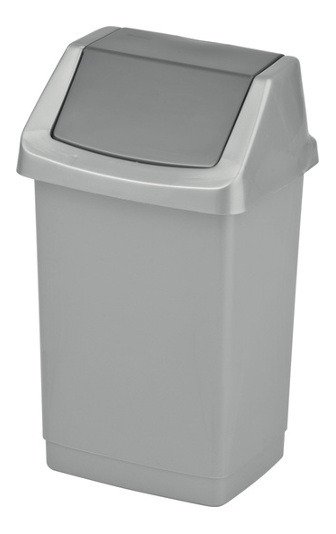 